«УТВЕРЖДЕНО»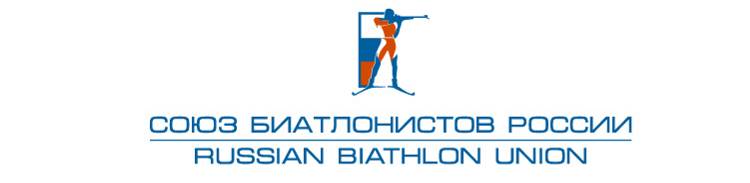                                                                 Правлением Общероссийской общественной организации Федерации биатлона «Союз биатлонистов России»                                      Протокол № 10-15 от 28.10.2015Календарный план соревнований по биатлону в спортивном сезоне 2015 - 2016 г.г.Календарный план соревнований по биатлону в спортивном сезоне 2015 - 2016 г.г.Календарный план соревнований по биатлону в спортивном сезоне 2015 - 2016 г.г.Календарный план соревнований по биатлону в спортивном сезоне 2015 - 2016 г.г.Календарный план соревнований по биатлону в спортивном сезоне 2015 - 2016 г.г.№ п/пНаименование соревнований Период проведенияМесто проведенияПрограмма соревнований№ п/пНаименование соревнований Период проведенияМесто проведенияПрограмма соревнований1Межрегиональное соревнованиеноябрьАлдан (Якутия)м, ж - спринт, эстафета2Межрегиональное соревнование "Приз Администрации Уватского района"19 – 23 ноябряУват (Тюменская область)м, ж, ю-ры, ю-ки - спринт, персьют3Межрегиональное соревнование19 – 24 ноябряТюменьм, ж, ю-ры, ю-ки - спринт, персьют4Межрегиональное соревнование "Приз В.С. Климова"19 – 23 ноябряМурманскм, ж, ю-ры, ю-ки - спринт, персьют5Межрегиональное соревнование на «Призы ОЧ Ю.Кашкарова и Е.Редькина»18 – 22 ноябряХанты-Мансийскм, ж, ю-ры, ю-ки - спринт, персьют6Межрегиональное соревнование "Приз памяти Г. Харитонова"26 – 30 ноябряНовосибирскм, ж, ю-ры, ю-ки - спринт, персьют7Межрегиональное соревнование26 – 30 ноябряУват (Тюменская область)м, ю-ры - спринт, персьют8Межрегиональное соревнование26 – 30 ноябряТюменьж, ю-ки - спринт, персьют9Кубок России, Всероссийское соревнование – отбор на ПМ03 – 09 декабряЧайковский (Пермский край)ж, ю-ки – гонка, спринт, эстафета10Кубок России, Всероссийское соревнование – отбор на ПМ03 – 09 декабряУват (Тюменская область)м, ю-ры - гонка, спринт, эстафета11Кубок России, Всероссийское соревнование11 – 17 декабряЧайковский (Пермский край)ж, юн-ки - спринт, персьют, эстафета12Кубок России, Всероссийское соревнование11 – 17 декабряУфам, юн-ры - спринт, персьют, эстафета13Чемпионат и Кубок России 21 – 28 декабряИжевскм, ж – эстафета-КР, гонка-ЧР, спринт - КР14Первенство России, Всероссийское соревнование – отбор на ПМ и ПЕ20 – 27 декабряЧайковский (Пермский край)юн-ры, ю-ки – эстафета-ВС, гонка-ПР, спринт-ВС15Чемпионат и Первенство федеральных округов       13 – 20 январяСФО, ДФО - Новосибирск, ПФО - ИжевскЦФО, ЮФО-Торопец, СЗФО – Петрозаводск;  УРФО – Уватм, ж, ю-ры, ю-ки - спринт, персьют, с/эстафета16Кубок России – отбор на ЧЕ26.01 – 01.02Тюменьм, ж - спринт, спринт, масстарт17Первенство России – отбор на ПЕ  14 – 21 февраляСаранскю-ры, ю-ки,- спринт, персьют, масстарт, эстафета18Чемпионат России, Кубок России12 – 18 февраляУват (Тюменская область)м, ж,  - спринт-КР, о/эстафета, марафон-ЧР19Чемпионат России среди ветеранов18 – 21 февраляУльяновскм, ж - спринт, персьют, эстафета20IV Всероссийская зимняя универсиада22 – 26 февраляПо назначению (Саранск/Чайковский)м, ж - спринт, персьют, с/эстафета21Чемпионат России среди ветерановфевральМурманскм, ж - гонка, с/эстафета22Чемпионат России среди ветерановмартБарнаулм, ж - масстарт, к/гонка23Чемпионат России, Первенство России, Кубок России, Всероссийское соревнование02 – 09 марта Красноярскм, ж, юн-ры, ю-ки -  спринт –КР и ВС, с/спринт, п/гонка-ЧР и ПР24Чемпионат России, Первенство России, Кубок России, Всероссийское соревнование10 – 16 мартаНовосибирскм, ж, ю-ры, ю-ки – спринт – КР и ВС, к/гонка, с/персьют-ЧР и ПР25Межрегиональное соревнование "Праздник Севера"16 – 20 мартаМурманскм, ж - спринт, персьют26Чемпионат России24 – 31 мартаХанты-Мансийскм, ж - спринт, персьют, масстарт, эстафета27Чемпионат России, Кубок России (финал)01 – 06 апреляУват (Тюменская область)м, ж - с/эстафета–ЧР, спринт, персьют – КР28Гонка «Приз Губернатора Тюменской области»07 – 10 апреляТюменьм, ж - мегамасстарт29Гонка Чемпионов08 – 11 апреляТюменьм, ж - масстарт, с/эстафета